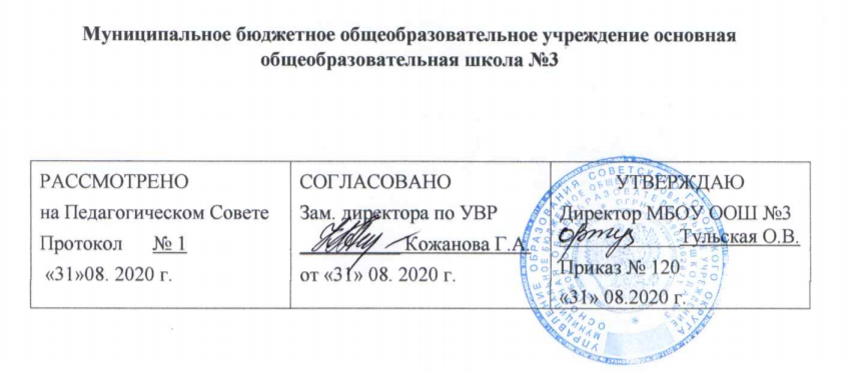 АДАПТИРОВАННАЯ РАБОЧАЯ ПРОГРАММАпо математике 5 «а» классадля обучающихся с умственной отсталостьюУчитель математики                                                                    Голубева Е.Н.(соответствие занимаемой должности)Советск2020 годПланируемые результаты освоения учебного предметаАдаптированная программа по математике для учащихся 5 класса с умственной отсталостью  устанавливает требования к предметным, личностным результатам её освоения.        Личностные результаты включают овладение обучающимися жизненными компетенциями, необходимыми для решения практико-ориентированных  задач и обеспечивающими формирование и развитие социальных отношений обучающихся в различных средах.У обучающегося будут сформированы: - проявление мотивации при выполнении отдельных видов деятельности на уроке математики, при выполнении домашнего задания; - желание выполнить математическое задание правильно, с использованием знаковой символики в соответствии с данным образцом или пошаговой инструкцией учителя; - умение понимать инструкцию учителя, высказанную с использованием математической терминологии, следовать ей при выполнении учебного задания; - умение воспроизвести в устной речи алгоритм выполнения математической операции (вычислений, измерений, построений) с использованием математической терминологии в виде отчета о выполненной деятельности (с помощью учителя);- умение сформулировать элементарное умозаключение (сделать вывод) с использованием в собственной речи математической терминологии, и обосновать его (с помощью учителя);- элементарные навыки межличностного взаимодействия при выполнении отдельных видов деятельности на уроке математики, доброжелательное отношение к учителю и одноклассникам;- умение оказать помощь одноклассникам в учебной ситуации; при необходимости попросить о помощи в случае возникновения затруднений в выполнении математического задания;- умение корригировать собственную деятельность по выполнению математического задания в соответствии с замечанием (мнением), высказанным учителем или одноклассниками, а также с учетом оказанной при необходимости помощи; - знание правил поведения в кабинете математики, элементарные навыки безопасного использования инструментов (измерительных, чертежных) при выполнении математического задания;- элементарные навыки организации собственной деятельности по самостоятельному выполнению математической операции (учебного задания) на основе усвоенного пошагового алгоритма и самооценки выполненной практической деятельности, в том числе на основе знания способов проверки правильности вычислений, измерений, построений и пр.; умение осуществлять необходимые исправления в случае неверно выполненного задания;- элементарные навыки самостоятельной работы с учебником математики, другими дидактическими материалами;- понимание связи отдельных математических знаний с жизненными ситуациями; умение применять математические знания для решения доступных жизненных задач (с помощью учителя) и в процессе овладения профессионально-трудовыми навыками на уроках обучения профильному труду (с помощью учителя);- элементарные представления о здоровом образе жизни, бережном отношении к природе; умение использовать в этих целях усвоенные математические знания и умения.Предметные результаты освоения адаптированной программы (математика 5 класс) отражают: - формирование и развитие элементарных математических представлений о количестве, форме, величине предметов; пространственные и временные представления;-использование начальных математических знаний о числах, мерах, величинах и геометрических фигурах для описания и объяснения окружающих предметов, процессов, явлений, а также оценки их количественных и пространственных отношений;-овладение элементами словесно-логического мышления, пространственного воображения и математической речи, измерения, пересчета, прикидки и оценки, наглядного представления данных и процессов, записи и выполнения несложных алгоритмов;-применение математических знаний для решения учебно-познавательных, учебно-практических, житейских и профессиональных задач.          Адаптированная программа определяет два уровня овладения предметными результатами учащихся 5 класса  с ОВЗ (умственная отсталость): минимальный и достаточный. Достаточный уровень освоения предметных результатов не  является обязательным для всех обучающихся.        Минимальный  уровень является обязательным для всех обучающихся с умственной отсталостью. Отсутствие достижения этого уровня по отдельным предметам не является препятствием к продолжению образования.Минимальный уровень: - знание числового ряда 1—1 000 в прямом порядке;  - умение читать, записывать под диктовку числа в пределах 1 000 (в том числе с использованием калькулятора);  - счет в пределах 1 000 присчитыванием разрядных единиц (1, 10, 100) и равными числовыми группами по 50 устно и с записью чисел; -  определение разрядов в записи трехзначного числа, умение назвать их (сотни, десятки, единицы); - умение сравнивать числа в пределах 1 000, упорядочивать круглые сотни в пределах 1 000; - знание единиц измерения (мер) длины, массы, времени, их соотношений (с помощью учителя); - знание денежных купюр в пределах 1 000 р.; осуществление размена, замены нескольких купюр одной; - выполнение сложения и вычитания двузначного числа с однозначным числом в пределах 100 с переходом через разряд на основе приемов устных и письменных вычислений; двузначного числа с двузначным числом в пределах 100 с переходом через разряд на основе приемов письменных вычислений; - выполнение сложения и вычитания чисел в пределах 1 000 без перехода через разряд и с переходом через разряд приемами письменных вычислений; - выполнение умножения чисел 10, 100; деления на 10, 100 без остатка; - выполнение умножения и деления чисел в пределах 1 000 на однозначное число приемами письменных вычислений (с помощью учителя), с использованием при вычислениях таблицы умножения на печатной основе (в трудных случаях); - знание обыкновенных дробей, умение их прочитать, записать;  выполнение решения простых задач на сравнение чисел с вопросами: «На сколько больше (меньше) … ?» (с помощью учителя); составных задач в два арифметических действия; - различение видов треугольников в зависимости от величины углов; - знание радиуса и диаметра окружности, круга.Достаточный уровень:  - знание числового ряда 1—1 000 в прямом и обратном порядке; места каждого числа в числовом ряду в пределах 1 000; - умение читать, записывать под диктовку числа в пределах 1 000 (в том числе с использованием калькулятора); - счет в пределах 1 000 присчитыванием, отсчитыванием разрядных единиц (1, 10, 100) и равными числовыми группами по 20, 200, 50 устно и с записью чисел; - знание класса единиц, разрядов в классе единиц;  - умение получить трехзначное число из сотен, десятков, единиц; разложить трехзначное число на сотни, десятки, единицы; - умение сравнивать и упорядочивать числа в пределах 1 000; - выполнение округления чисел до десятков, сотен; - знание римских цифр, умение прочитать и записать числа I—XII; - знание единиц измерения (мер) длины, массы, времени, их соотношений; - знание денежных купюр в пределах 1 000 р.; осуществление размена, замены нескольких купюр одной; - выполнение преобразований чисел, полученных при измерении стоимости, длины, массы (в пределах 1 000);- выполнение сложения и вычитания двузначного числа с однозначным, двузначным числом в пределах 100 с переходом через разряд на основе приемов устных и письменных вычислений;  - выполнение сложения и вычитания чисел в пределах 1 000 без перехода через разряд приемами устных вычислений, с переходом через разряд приемами письменных вычислений с последующей проверкой; - выполнение умножения чисел 10, 100; деления на 10, 100 без остатка и с остатком; - выполнение умножения и деления чисел в пределах 1 000 на однозначное число приемами письменных вычислений; - знание обыкновенных дробей, их видов; умение получить, обозначить, сравнить обыкновенные дроби;-  выполнение решения простых задач на сравнение чисел с вопросами: «На сколько больше (меньше) … ?», на нахождение неизвестного слагаемого, уменьшаемого, вычитаемого; составных задач в три арифметических действия (с помощью учителя); - знание видов треугольников в зависимости от величины углов и длин сторон; -  умение построить треугольник по трем заданным сторонам с помощью циркуля и линейки; - знание радиуса и диаметра окружности, круга; их буквенных обозначений; -  вычисление периметра многоугольника.Содержание учебного предметаНумерация Нумерация чисел в пределах 1 000. Получение круглых сотен в пределах 1 000. Получение трехзначных чисел из сотен, десятков, единиц; из сотен и десятков; из сотен и единиц. Разложение трехзначных чисел на сотни, десятки, единицы. Разряды: единицы, десятки, сотни, единицы тысяч. Класс единиц. Счет до 1 000 и от 1 000 разрядными единицами и числовыми группами по 2, 20, 200; по 5, 50, 500; по 25, 250 устно и с записью чисел. Изображение трехзначных чисел на калькуляторе. Округление чисел до десятков, сотен; знак округления («≈»). Определение количества разрядных единиц и общего количества сотен, десятков, единиц в числе. Римские цифры. Обозначение чисел I—XII.Единицы измерения и их соотношения Единица измерения (мера) длины — километр (1 км). Соотношение: 1 км = 1 000 м. Единицы измерения (меры) массы — грамм (1 г); центнер (1 ц); тонна (1 т). Соотношения: 1 кг = 1 000 г; 1 ц = 100 кг; 1 т = 1 000 кг; 1 т = 10 ц. Денежные купюры достоинством 10 р., 50 р., 100 р., 500 р., 1 000 р.; размен, замена нескольких купюр одной. Соотношение: 1 год = 365 (366) сут. Високосный год.Преобразования чисел, полученных при измерении стоимости, длины, массы. Арифметические действия Нахождение неизвестного компонента сложения и вычитания (в пределах 100).Сложение и вычитание круглых сотен в пределах 1 000. Сложение и вычитание чисел в пределах 1 000 на основе устных и письменных вычислительных приемов, их проверка.Умножение чисел 10 и 100, деление на 10 и 100 без остатка и с остатком. Умножение и деление круглых десятков, сотен на однозначное число (40 ⋅ 2; 400 ⋅ 2; 420 ⋅ 2; 4 : 2; 400 : 2; 460 : 2; 250 : 5). Умножение и деление двузначных и трехзначных чисел без перехода через разряд (24 ⋅ 2; 243 ⋅ 2; 48 : 2; 468 : 2) приемами устных вычислений. Умножение и деление двузначных и трехзначных чисел на однозначное число с переходом через разряд приемами письменных вычислений; проверка правильности вычислений. Сложение и вычитание чисел, полученных при измерении одной , двумя единицами (мерами) длины, стоимости приемами устных вычислений (55 см ± 16 см; 55 см ± 45 см; 1 м − 45 см; 8 м 55 см ± 3 м 16 см; 8 м 55 см ± 16 см; 8 м 55 см ± 3 м; 8 м ± 16 см; 8 м ± 3 м 16 см).Дроби Получение одной, нескольких долей предмета, числа. Обыкновенные дроби, числитель, знаменатель дроби. Сравнение долей, дробей с одинаковыми числителями или знаменателями. Количество долей в одной целой. Сравнение обыкновенных дробей с единицей. Дроби правильные, неправильные.Арифметические задачи Простые арифметические задачи на нахождение части числа. Простые арифметические задачи на нахождение неизвестного слагаемого, уменьшаемого, вычитаемого.Разностное, кратное сравнение чисел. Простые арифметические задачи на сравнение (отношение) чисел с вопросами: «На сколько больше (меньше)?», «Во сколько раз больше (меньше)?» Составные задачи, решаемые в 2—3 арифметических действия.Геометрический материал Повторение. Линия, отрезок, луч. Углы.Периметр (Р). Нахождение периметра многоугольника. Треугольники. Стороны треугольника: основание, боковые стороны. Классификация треугольников по видам углов и длинам сторон. Построение треугольников по трем данным сторонам с помощью циркуля и линейки.Диагонали прямоугольника (квадрата), их свойства. Круг, окружность. Линии в круге: радиус, диаметр, хорда. Обозначение: радиус (R), диаметр (D). Масштаб: 1 : 2; 1 : 5; 1 : 10; 1 : 100. Буквы латинского алфавита: А, В, С, D, Е, К, М, О, Р, S, их использование для обозначения геометрических фигур.Повторение. Прямоугольник, квадрат. Куб, брус, шар.Тематическое планированиеТЕМАТИЧЕСКОЕ  ПЛАНИРОВАНИЕ 5 «а» УО№ номер урокаТема урокаКоличество часовПовторение. Сотня.10 ч.1-2Нахождение неизвестного слагаемого.23-4Нахождение неизвестного уменьшаемого.25-6Нахождение неизвестного вычитаемого.27-8Устное сложение и вычитание чисел с переходом через разряд.29Вводный контроль110Работа над ошибками. Повторение.1Геометрический материал. Повторение.4 ч.11-12Линия, отрезок, луч.213-14Углы. Виды углов, построение.2Тысяча.40 ч.15-16-17-18Нумерация чисел в пределах 1000.419-20-21Разряды. Таблица классов и разрядов.322-23-24-25Округление чисел до десятков и сотен.426-27-28 Римская нумерация.329-30-31Меры стоимости, длины и массы.332-33-34-35Устное сложение и вычитание чисел, полученных при измерении мерами длины и стоимости.436-37-38-39-40-41Сложение и вычитание круглых сотен и десятков.642-43-44-45-46-47-48Сложение и вычитание чисел без перехода через разряд.749-50Проверка пройденного. Отработка вычислительных навыков.251Контрольная работа за 1 триместр152Коррекция знаний: работа над ошибками153-54Резерв. Повторение2Геометрический материал.12 ч.55-56Периметр многоугольника.257-58Треугольники.259-60Различение треугольников по видам углов.261Различение треугольников по длинам сторон.162-63Разностное сравнение чисел.  264Кратное сравнение чисел.165-66Проверка пройденного. Отработка вычислительных навыков.2Сложение и вычитание в пределах 1000 с переходом через разряд.25 ч.67-68-69-70-71Сложение с переходом через разряд.572-73-74-75-76-77-78Вычитание с переходом  через разряд.779-80Решение задач по краткой записи.281Составление краткой записи к составным задачам. Решение составных задач.182-83-84-85Нахождение одной, нескольких долей предмета, числа.486-87Решение уравнений.288-89Проверка пройденного. Отработка вычислительных навыков.290Контрольная работа.191Коррекция знаний: работа над ошибками. Повторение.1Обыкновенные дроби.45 ч.92-93-94Образование дробей.395-96-97-98Сравнение дробей.499-100-101-102Правильные и неправильные дроби.4103-104-105-106Умножение чисел 10,  100. Умножение и деление на 10 и  100.4107-108-109Преобразование чисел, полученных при измерении мерами стоимости, длины, массы.3110-111Замена крупных мер мелкими.2112-113Замена мелких мер крупными.2114-115Меры времени. Год.2116-117-118-119Умножение и деление  круглых десятков и круглых сотен на однозначное число.4120-121-122-123-124Умножение и деление  двузначных и трехзначных чисел на однозначное число без перехода через разряд.5125-126-127Проверка умножения и деления.3128-129-130-131Умножение и деление двузначных и трехзначных чисел на однозначное число с переходом через разряд.4132-133-134Проверка пройденного. Отработка вычислительных навыков.3135Контрольная работа.1136Коррекция знаний: работа над ошибками. Повторение.1Геометрический материал.          11 ч.137-138-139Построение треугольников.3140-141-142Круг. Окружность. Линии в круге.3143-144-145Масштаб.3146-147Проверка пройденного. Отработка вычислительных навыков.2Все действия в пределах 1000. Повторение.20 ч.148-149Сложение с переходом через разряд.2150-151Вычитание с переходом  через разряд.2152-153Нахождение одной, нескольких долей предмета, числа.2154-155Дроби. Все действия с дробями.2156-157Умножение чисел 10,  100. Умножение и деление на 10 и  100.2158Умножение и деление  круглых десятков и круглых сотен на однозначное число.1159-160Умножение и деление  двузначных и трехзначных чисел на однозначное число без перехода через разряд.2161-162Проверка умножения и деления.2163-164-165Умножение и деление двузначных и трехзначных чисел на однозначное число с переходом через разряд.3166Контрольная работа за год.1167Работа над ошибками. Повторение.1Повторение. Геометрический материал.3 ч.168Прямоугольник (квадрат).1169-170Куб. Брус. Шар.2№урокаТема урокаКоличествочасов№урокаТема урокаКоличествочасов№урокаТема урокаКоличествочасов1.Нумерация чисел в пределах 100.12.Таблица разрядов.13.Сравнение  чисел в  пределах 100.14.Виды линий: прямая, кривая, ломаная. Луч. Отрезок. 15.Числа, полученные при измерении массы, длины. 16.Числа, полученные при измерении времени. 17.Арифметические действия над числами в пределах 100. 18.Табличные случаи деления и умножения. 19.Сложение и вычитание натуральных чисел без перехода через разряд.110.Линии замкнутые и незамкнутые. 111.Составление и решение задач по выражениям. 112.Арифметические действия с числами, полученными  при измерении. 113.Контрольная работа  «Арифметические действия в пределах 100».114.Составление и решение примеров на умножение и деление.115.Работа над ошибками.116.Углы. Виды углов. 117.Нахождение неизвестного слагаемого.118.Нахождение неизвестного слагаемого.119.Решение задач с помощью уравнений.120.Нахождение неизвестного уменьшаемого.121.Нахождение неизвестного уменьшаемого.122.Многоугольники. Виды многоугольников по количеству углов. 123.Составление и решение уравнений.124.Нахождение неизвестного вычитаемого.125.Нахождение неизвестного вычитаемого.126.Решение уравнений на сложение и вычитание.127.Устное сложение и вычитание чисел без перехода через разряд.128.Квадрат. Прямоугольник.129.Контрольная работа по теме «Уравнения».130.Работа над ошибками.131.Нумерация в пределах 1000. Состав числа 1000.132.Таблица классов и разрядов. 133.Разложение трёхзначных чисел на сотни, десятки, единицы.134.Окружность. 135.Сравнение чисел.136.Округление чисел до десятков и сотен. Знак округления.137.Римская нумерация.138.Меры стоимости, длины.139.Меры массы. Самостоятельная работа.140.Геометрические обозначения. 141.Сложение чисел, полученных при измерении.142.Вычитание чисел, полученных при измерении.143.Сложение и вычитание круглых сотен и десятков.144.Сложение чисел без перехода через разряд.145.Контрольная работа 146.Итоговый урок по геометрическому материалу.147.Работа над ошибками. 148.Вычитание чисел без перехода через разряд.149.Сложение и вычитание чисел без перехода через разряд.150.Обобщающий урок. Отработка вычислительных навыков.151.Сложение и вычитание чисел в пределах 1000 без перехода через разряд.Тестовая контрольная работа за 1 триместр.152.Разностное сравнение чисел.153.Вычисление периметра многоугольника.154.Решение задач на разностное сравнение чисел.155.Кратное сравнение чисел.156.Решение задач на кратное сравнение чисел.157.Контрольная работа «Сложение и вычитание в пределах 1000».159.Сложение чисел с одним переходом через разряд.158.Треугольник.160.Сложение чисел с двумя переходами через разряд.161.Сложение полных трёхзначных чисел, когда в сумме круглые сотни и 1000. Самостоятельная работа.162.Вычитание чисел с одним переходом через разряд.163.Вычитание трёхзначных чисел с двумя переходами через разряд.164.Вычитание трёхзначных чисел с двумя переходами через разряд.165.Классификация треугольников по видам углов.166.Вычитание неполных трёхзначных чисел с переходом через разряд.167.Вычитание полных трёхзначных чисел из круглых сотен (в том числе из 1000).168.Сложение и вычитание в пределах 1000 (все случаи).169.Сложение и вычитание в пределах 1000 (все случаи).170.Порядок действий в примерах на сложение и вычитание.171.Классификация треугольников по длинам сторон.172.Решение задач на сложение и вычитание.173.Контрольная работа «Сложение и вычитание в пределах 1000 с переходом через разряд».174.Работа над ошибками.175.Нахождение доли предмета, части числа. 176.Нахождение ½, ¼, ⅓.177.Построение разностороннего треугольника.178.Обыкновенные дроби. Числитель и знаменатель дроби.179.Сравнение дробей с одинаковыми знаменателями.180.Сравнение дробей с одинаковыми числителями.181.Правильные и неправильные дроби.182.Сравнение дробей.183.Построение равнобедренного треугольника.184.Сравнение дробей.185.Проверочная работа «Обыкновенные дроби»186.Умножение чисел на 10, 100.187.Деление чисел на 10, 100.188.Решение задач. 189.Построение равностороннего треугольника.190.Порядок действий в примерах.191.Решение примеров и задач.192.Преобразование чисел, полученных при измерении (замена крупных мер мелкими).193.Контрольная работа за 2-ю четверть.194.Работа над ошибками.195.Построение треугольников.196.Преобразование чисел (замена мелких мер крупными).197.Меры времени. Год.198.Обобщающий урок. 199.Умножение круглых десятков и сотен на однозначное число.1100.Деление круглых десятков и сотен на однозначное число.1101.Круг. Окружность. Радиус. Диаметр.1102.Счёт равными числовыми группами в прямом и обратном порядке в пределах 1000.1103.Решение задач. 1104.Умножение двухзначного числа на однозначное число без перехода через разряд.1105.Деление двухзначного числа на однозначное число без перехода через разряд.1106.Умножение и деление двухзначных чисел на однозначное без перехода через разряд.1107.Соотношение между радиусом и диаметром. Хорда.1108.Самостоятельная работа.1109.Умножение и деление неполных трёхзначных чисел на однозначное число.1110.Увеличение и уменьшение в несколько раз и нахождение суммы.1111.Увеличение и уменьшение в несколько раз и нахождение остатка. 1112.Решение задач на сравнение.1113.Построение окружности заданного R, D.1114.Умножение и деление двухзначных и трёхзначных чисел на однозначное число.1115.Умножение и деление круглых десятков на однозначное число.1116.Решение примеров на порядок действий.1117.Контрольная работа«Умножение и деление чисел».1118.Работа над ошибками. 1119.Масштаб.1120.Умножение полного трёхзначного числа на однозначное число.1121.Умножение и деление полных трёхзначных чисел на однозначное число.1122.Порядок действий в примерах без скобок.1123.Порядок действий в примерах со скобками.1124.Проверка умножения и деления.1125.Масштаб.1126.Решение примеров и задач. Отработка вычислительных навыков.1127.Контрольная работа по теме: «Умножение и деление двузначных и трёхзначных чисел на однозначное число без перехода через разряд».1128.Работа над ошибками.1129.Умножение двухзначного числа на однозначное число  с переходом через разряд.1130.Увеличение в несколько раз и нахождение остатка.1131.Построение треугольников.1132.Увеличение в несколько раз и нахождение суммы.1133.Умножение трёхзначного числа на однозначное число с переходомчерез разряд.1134.Порядок действий в примерах без скобок.1135.Порядок действий  в примерах со скобками.1136.Построение треугольников.1137.Решение задач.1138.Умножение трёхзначного числа на однозначное число с двумя переходами через разряд.1139.Умножение трёхзначного числа на однозначное число с двумя переходами через разряд.1140.Умножение неполного трёхзначного числа с переходом через разряд.1141.Деление двузначного числа на однозначное число.1142.Вычисление периметра многоугольника.1143.Деление трёхзначного числа на однозначное число.1144.Деление неполного трёхзначного числа на однозначное число.1145.Деление двузначного и трёхзначного чисел на однозначное.1146.Частный случай деления (с нулем в частном).1147.Вычисление периметра многоугольника.1148.Контрольная работа  за 3-ю четверть. 1149.Работа над ошибками. 1150.Обобщающий урок.1151.Нумерация в пределах 100.1152.Сложение и вычитание в пределах 100.1153.Виды треугольников.1154.Нумерация в пределах 1000. 1155.Таблица классов и разрядов.1156.Счёт равными числовыми группами.1157.Сравнение натуральных чисел.1158.Сложение и вычитание в пределах 1000.Все действия в пределах 1000.1159.Построение треугольников по данной длине сторон с помощью циркуля и линейки.1160.Сложение и вычитание чисел, полученных при измерении длины.1161.Сложение и вычитание чисел, полученных при измерении стоимости.1162.Сложение и вычитание чисел, полученных при измерении массы.1163.Сложение и вычитание чисел, полученных при измерении стоимости, длины, массы.1164.Проверочная работа.1165.Круг. Окружность. Линии в круге. 1166.Нахождение неизвестных компонентов сложения.1167.Нахождение неизвестных компонентов вычитания.1168.Умножение двухзначных и трёхзначных чисел на однозначное число.1169.Деление двухзначных и трёхзначных чисел на однозначное число.1170.Порядок действий в примерах без скобок.1171.Построение окружности по заданной длине радиуса и диаметра.1172.Порядок действий в примерах со скобками.1173.Умножение и деление в пределах 1000 без перехода через разряд.1174.Умножение и деление в пределах 1000 с переходом через разряд.1175.Нахождение части числа.1176.Проверка умножения и деления.1177.Многоугольники. Нахождение периметра  многоугольников.1178.Решение задач на зависимость цена, количество, стоимость.1179.Разностное и кратное сравнение.1180.Порядок действий в примерах.1181.Умножение и деление на 10, 100.1182.Все действия в пределах 1000.1183.Контрольная работа «Умножение и деление в пределах 1000».1184.Работа над ошибками. Умножение и деление на однозначное число.1185.Обозначение, чтение и запись обыкновенных дробей.1186.Решение задач на вычисление периметра многоугольников.1187.Дроби правильные и неправильные.1188.Сравнение  обыкновенных дробей.1189.Преобразование чисел, полученных при измерении.1190.Арифметические действия с числами, полученными при измерении.1191.Масштаб: 1:2; 1:5; 1:10; 1:100.1192.Составление и решение задач.1193.Частный случай деления (с нулем в частном).1194.Решение задач на сравнение.1195.Решение задач на движение.1196.Решение составных задач.1197.Проверочная работа по геометрическому материалу.1198.Итоговая контрольная работа.1199.Работа над ошибками.1200.Решение составных задач.1201.Отработка вычислительных навыков.1202.Решение уравнений.1203.Порядок действий в примерах.1204.Занимательная математика.1205.Обобщающий урок.1